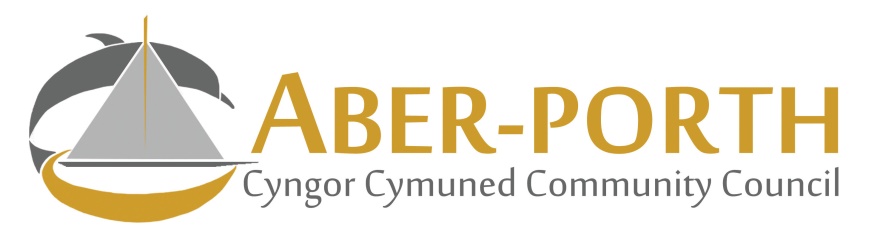 Play Provision PolicyAberporth Community Council continues to commit to increasing, developing andsustaining quality play opportunities and where possible ensuring that all play provision remains inclusive to all and to challenge any barriers to accessing play opportunities.The community council believes that it is essential to promote and enhance children and young people’s opportunity to play both freely and safely within the community.The community council will continue to maintain existing provision and where funding allows provide new opportunities for play; The community council will continue to carry out playground inspections andgrounds maintenance works to keep play spaces free from hazards.Current playground provision:Parcllyn 2 x basketball hoopsMultiplay with overhead barsJunior swing – 2 seatsToddler swing – 2 seatsBinPicnic benchSeatThe land at Parcllyn is currently leased from MOD.The community council has been notified by the MOD that this land is to be sold although the MOD has committed that alternative land will be made available/given to the community council.Due to ongoing threat of this playground being relocated there has been little investment in this play area.Aberporth (lower Brynglas)Multiplay with scramble netMultiplay unitRocker – 4 seatJunior swing & barriers – 2 seatsToddler swing & barriers – 2 seatsBinPicnic benchSeatThe Community Council has been given this play area from the local authority.  Equipment is currently being renovated and where possible replaced with new.Multi Use Games Area located at Aberporth SchoolThe MUGA has had a new surface in 2019Open Space Play provisionThe community council commit to continued partnership working with Aberporth Village Hall Management and Ceredigion County Council to maintain good access to beaches and areas of public land for the enjoyment of all.Opportunities for PlayThe community council commit to continue to work with outside agencies, 3rd sector partners and the local authority in relation to information and promoting play opportunities within the community.